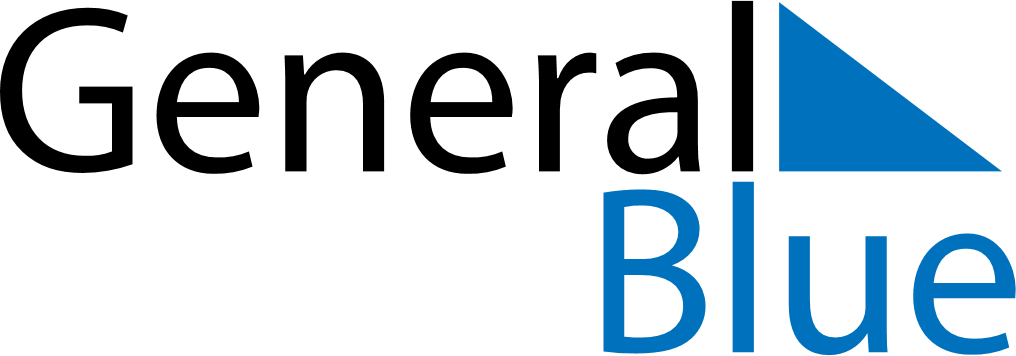 November 1685November 1685November 1685November 1685November 1685SundayMondayTuesdayWednesdayThursdayFridaySaturday123456789101112131415161718192021222324252627282930